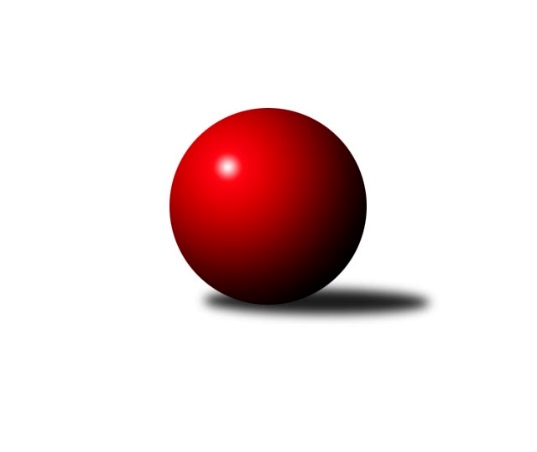 Č.9Ročník 2018/2019	22.11.2018Nejlepšího výkonu v tomto kole: 2627 dosáhlo družstvo: TJ Sokol Husovice DJihomoravský KP2 sever B 2018/2019Výsledky 9. kolaSouhrnný přehled výsledků:KK Mor.Slávia Brno G	- KK Orel Telnice B	7:1	2512:2235	8.5:3.5	19.11.TJ Slovan Ivanovice n/H 	- TJ Sokol Husovice D	1:7	2486:2627	3.5:8.5	19.11.KK Brno Židenice B	- KK Orel Ivančice B	5:3	2572:2562	7.0:5.0	20.11.TJ Sokol Brno IV B	- SKK Veverky Brno B	6:2	2473:2371	8.5:3.5	22.11.TJ Sokol Husovice D	- KK Mor.Slávia Brno G	6:2	2653:2568	8.0:4.0	16.11.Tabulka družstev:	1.	TJ Sokol Husovice D	9	9	0	0	57.0 : 15.0 	76.5 : 31.5 	 2599	18	2.	TJ Sokol Brno IV B	9	6	0	3	49.0 : 23.0 	64.5 : 43.5 	 2516	12	3.	KK Mor.Slávia Brno G	9	5	1	3	43.0 : 29.0 	63.5 : 44.5 	 2468	11	4.	KK Brno Židenice B	9	4	0	5	36.0 : 36.0 	51.5 : 56.5 	 2420	8	5.	TJ Slovan Ivanovice n/H	9	4	0	5	32.5 : 39.5 	51.5 : 56.5 	 2400	8	6.	KK Orel Ivančice B	9	3	1	5	29.5 : 42.5 	45.5 : 62.5 	 2409	7	7.	KK Orel Telnice B	9	3	0	6	30.0 : 42.0 	52.0 : 56.0 	 2370	6	8.	SKK Veverky Brno B	9	1	0	8	11.0 : 61.0 	27.0 : 81.0 	 2230	2Podrobné výsledky kola:	 KK Mor.Slávia Brno G	2512	7:1	2235	KK Orel Telnice B	Petr Žažo	 	 218 	 209 		427 	 2:0 	 396 	 	189 	 207		Milan Doušek	Martin Večerka	 	 190 	 202 		392 	 0:2 	 406 	 	195 	 211		Robert Ondrůj	Anna Kalasová	 	 206 	 243 		449 	 2:0 	 301 	 	146 	 155		Marta Hrdličková	Jan Bernatík	 	 191 	 218 		409 	 1:1 	 382 	 	195 	 187		Jiří Hrazdíra st.	Zdeněk Ondráček	 	 204 	 191 		395 	 1.5:0.5 	 377 	 	186 	 191		Dominik Dokoupil	Miroslav Oujezdský	 	 225 	 215 		440 	 2:0 	 373 	 	186 	 187		Lukáš Trchalíkrozhodčí: vedoucí družstevNejlepší výkon utkání: 449 - Anna Kalasová	 TJ Slovan Ivanovice n/H 	2486	1:7	2627	TJ Sokol Husovice D	Jan Kučera	 	 177 	 222 		399 	 1:1 	 420 	 	213 	 207		Petr Trusina	Zdeněk Čepička	 	 191 	 202 		393 	 1:1 	 435 	 	241 	 194		Karel Gabrhel	Radomír Břoušek	 	 216 	 197 		413 	 0:2 	 435 	 	222 	 213		Robert Pacal	Štefan Pataki	 	 202 	 185 		387 	 0.5:1.5 	 412 	 	202 	 210		Jan Veselovský	Pavel Lasovský	 	 211 	 230 		441 	 0:2 	 483 	 	242 	 241		Jaromír Šula	Ferdinand Pokorný	 	 229 	 224 		453 	 1:1 	 442 	 	213 	 229		Jiří Trávníčekrozhodčí: vedoucí družstevNejlepší výkon utkání: 483 - Jaromír Šula	 KK Brno Židenice B	2572	5:3	2562	KK Orel Ivančice B	Petr Vaňura	 	 195 	 218 		413 	 2:0 	 367 	 	183 	 184		Ondřej Peterka	Vladimír Ryšavý	 	 238 	 223 		461 	 1:1 	 488 	 	234 	 254		Martin Bublák	Jiří Krev	 	 226 	 227 		453 	 2:0 	 412 	 	219 	 193		Kateřina Nešpůrková	Pavel Suchan	 	 242 	 198 		440 	 1:1 	 420 	 	195 	 225		Karel Otruba	Miroslav Hoffmann	 	 201 	 218 		419 	 1:1 	 429 	 	193 	 236		Petr Kremláček	Jan Tichák	 	 183 	 203 		386 	 0:2 	 446 	 	225 	 221		Jiří Tomanrozhodčí: Vaňura PetrNejlepší výkon utkání: 488 - Martin Bublák	 TJ Sokol Brno IV B	2473	6:2	2371	SKK Veverky Brno B	Milan Krejčí	 	 194 	 206 		400 	 0.5:1.5 	 442 	 	236 	 206		Karel Krajina	Jiří Smutný	 	 197 	 223 		420 	 2:0 	 369 	 	196 	 173		Jaromíra Čáslavská	Zdeněk Holoubek	 	 166 	 202 		368 	 1:1 	 407 	 	225 	 182		Vladimír Polách	Libuše Janková	 	 242 	 214 		456 	 2:0 	 359 	 	197 	 162		Jaroslav Herůdek	Petr Komárek	 	 192 	 212 		404 	 1:1 	 395 	 	210 	 185		Eugen Olgyai	Rudolf Zouhar	 	 213 	 212 		425 	 2:0 	 399 	 	193 	 206		Jana Večeřovározhodčí: vedoucí družstevNejlepší výkon utkání: 456 - Libuše Janková	 TJ Sokol Husovice D	2653	6:2	2568	KK Mor.Slávia Brno G	Petr Trusina	 	 203 	 252 		455 	 1:1 	 417 	 	204 	 213		Petr Žažo	Karel Gabrhel	 	 215 	 202 		417 	 1:1 	 436 	 	199 	 237		Jan Bernatík	Jan Veselovský	 	 214 	 218 		432 	 2:0 	 413 	 	203 	 210		Martina Hájková	Martin Sedlák	 	 205 	 213 		418 	 0:2 	 455 	 	206 	 249		Miroslav Oujezdský	Jiří Trávníček	 	 238 	 214 		452 	 2:0 	 417 	 	213 	 204		Anna Kalasová	Jaromír Šula	 	 247 	 232 		479 	 2:0 	 430 	 	233 	 197		Zdeněk Ondráčekrozhodčí: Sedlák IgorNejlepší výkon utkání: 479 - Jaromír ŠulaPořadí jednotlivců:	jméno hráče	družstvo	celkem	plné	dorážka	chyby	poměr kuž.	Maximum	1.	Jaromír Šula 	TJ Sokol Husovice D	448.70	302.0	146.7	3.3	5/5	(497)	2.	Rudolf Zouhar 	TJ Sokol Brno IV B	441.45	298.5	143.0	5.1	5/5	(451)	3.	Jiří Trávníček 	TJ Sokol Husovice D	440.72	300.6	140.1	4.1	5/5	(478)	4.	Miroslav Hoffmann 	KK Brno Židenice B	437.33	305.5	131.8	5.6	5/6	(456)	5.	Jiří Smutný 	TJ Sokol Brno IV B	434.16	293.4	140.7	6.6	5/5	(471)	6.	Martin Sedlák 	TJ Sokol Husovice D	434.00	291.1	142.9	5.7	4/5	(458)	7.	Jiří Krev 	KK Brno Židenice B	432.94	302.3	130.7	8.2	4/6	(453)	8.	Jiří Toman 	KK Orel Ivančice B	430.25	299.3	131.0	7.0	4/6	(454)	9.	Karel Gabrhel 	TJ Sokol Husovice D	427.92	297.9	130.0	9.0	4/5	(442)	10.	Jan Veselovský 	TJ Sokol Husovice D	427.36	295.6	131.7	5.4	5/5	(489)	11.	Petr Trusina 	TJ Sokol Husovice D	427.08	295.6	131.5	7.4	5/5	(488)	12.	Miroslav Oujezdský 	KK Mor.Slávia Brno G	422.30	294.7	127.6	8.5	5/5	(455)	13.	Martin Zimmermann 	KK Orel Ivančice B	420.00	293.5	126.5	5.8	4/6	(429)	14.	Robert Zajíček 	KK Orel Telnice B	419.75	279.9	139.9	5.9	5/6	(441)	15.	Zdeněk Holoubek 	TJ Sokol Brno IV B	419.64	290.6	129.0	9.2	5/5	(438)	16.	Anna Kalasová 	KK Mor.Slávia Brno G	418.72	295.2	123.6	8.1	5/5	(452)	17.	Petr Pokorný 	TJ Slovan Ivanovice n/H 	418.50	301.9	116.6	9.1	4/5	(434)	18.	Jan Bernatík 	KK Mor.Slávia Brno G	417.04	283.4	133.6	5.2	5/5	(436)	19.	Libuše Janková 	TJ Sokol Brno IV B	416.32	288.9	127.4	5.4	5/5	(456)	20.	Miroslav Korbička 	KK Brno Židenice B	416.20	291.8	124.4	6.4	5/6	(474)	21.	Petr Komárek 	TJ Sokol Brno IV B	412.19	277.8	134.4	9.0	4/5	(436)	22.	Zdeněk Ondráček 	KK Mor.Slávia Brno G	411.65	291.6	120.1	8.6	5/5	(443)	23.	Vladimír Malý 	KK Brno Židenice B	409.17	295.4	113.8	8.7	6/6	(437)	24.	Radomír Břoušek 	TJ Slovan Ivanovice n/H 	408.56	289.6	118.9	8.6	4/5	(426)	25.	Štěpán Kalas 	KK Mor.Slávia Brno G	408.44	286.6	121.8	7.7	4/5	(482)	26.	Milan Doušek 	KK Orel Telnice B	408.06	290.3	117.7	9.8	6/6	(429)	27.	Jaroslava Hrazdírová 	KK Orel Telnice B	406.50	287.1	119.4	8.6	4/6	(432)	28.	Ferdinand Pokorný 	TJ Slovan Ivanovice n/H 	401.44	288.1	113.4	11.8	4/5	(453)	29.	Petr Kremláček 	KK Orel Ivančice B	398.75	279.0	119.8	9.3	6/6	(429)	30.	Lukáš Trchalík 	KK Orel Telnice B	394.80	279.7	115.1	9.4	5/6	(430)	31.	Jan Kučera 	TJ Slovan Ivanovice n/H 	394.50	286.0	108.5	10.8	4/5	(415)	32.	Eugen Olgyai 	SKK Veverky Brno B	393.30	275.5	117.9	9.9	5/6	(418)	33.	Milan Krejčí 	TJ Sokol Brno IV B	393.24	278.0	115.2	10.2	5/5	(453)	34.	Kateřina Nešpůrková 	KK Orel Ivančice B	392.67	280.9	111.7	11.8	6/6	(416)	35.	Karel Otruba 	KK Orel Ivančice B	391.88	281.0	110.9	11.3	4/6	(420)	36.	Vladimír Polách 	SKK Veverky Brno B	388.42	277.6	110.8	9.4	6/6	(416)	37.	Jan Tichák 	KK Brno Židenice B	388.25	282.8	105.5	10.6	4/6	(426)	38.	Milan Svobodník 	TJ Slovan Ivanovice n/H 	386.92	275.9	111.0	10.9	4/5	(417)	39.	Dominik Dokoupil 	KK Orel Telnice B	386.67	277.5	109.2	12.0	6/6	(434)	40.	Jiří Hrazdíra  st.	KK Orel Telnice B	386.15	275.6	110.6	10.6	5/6	(412)	41.	František Zemek 	KK Orel Ivančice B	384.63	279.2	105.4	12.3	4/6	(406)	42.	Jaroslav Herůdek 	SKK Veverky Brno B	372.04	267.9	104.1	13.2	6/6	(430)	43.	Jana Večeřová 	SKK Veverky Brno B	361.78	255.4	106.3	13.3	6/6	(399)	44.	Jaromíra Čáslavská 	SKK Veverky Brno B	360.27	268.1	92.2	15.6	5/6	(410)	45.	Petr Kotzian 	KK Brno Židenice B	352.20	257.8	94.4	15.4	5/6	(384)		Martin Bublák 	KK Orel Ivančice B	473.56	312.2	161.3	4.0	3/6	(497)		Zdeněk Machala 	TJ Slovan Ivanovice n/H 	435.33	300.3	135.0	7.7	3/5	(451)		Filip Žažo 	KK Mor.Slávia Brno G	433.00	293.0	140.0	4.0	1/5	(433)		František Hrazdíra 	KK Orel Telnice B	425.00	315.0	110.0	8.0	1/6	(425)		Jiří Rauschgold 	TJ Sokol Husovice D	423.00	283.0	140.0	4.0	1/5	(423)		Robert Pacal 	TJ Sokol Husovice D	420.08	292.2	127.9	6.8	3/5	(438)		Petr Žažo 	KK Mor.Slávia Brno G	415.67	301.3	114.3	9.7	3/5	(427)		Pavel Suchan 	KK Brno Židenice B	411.00	296.8	114.2	9.1	3/6	(475)		Robert Ondrůj 	KK Orel Telnice B	406.78	277.3	129.4	6.2	3/6	(433)		Bohuslav Orálek 	TJ Slovan Ivanovice n/H 	403.50	282.0	121.5	9.7	3/5	(427)		Štefan Pataki 	TJ Slovan Ivanovice n/H 	399.17	290.8	108.3	10.9	3/5	(432)		Karel Krajina 	SKK Veverky Brno B	397.67	284.3	113.3	11.0	3/6	(442)		Martin Večerka 	KK Mor.Slávia Brno G	397.50	283.2	114.3	11.5	2/5	(403)		Vladimír Ryšavý 	KK Brno Židenice B	396.42	278.9	117.5	10.0	3/6	(461)		Martina Hájková 	KK Mor.Slávia Brno G	392.33	279.0	113.3	12.0	3/5	(413)		Petr Vaňura 	KK Brno Židenice B	390.56	287.1	103.4	13.6	3/6	(424)		Pavel Šmarda 	KK Orel Ivančice B	389.67	275.2	114.5	11.5	2/6	(419)		Pavel Lasovský 	TJ Slovan Ivanovice n/H 	387.00	267.8	119.3	9.8	2/5	(441)		Ondřej Peterka 	KK Orel Ivančice B	381.00	277.0	104.0	12.5	2/6	(395)		Jakub Kovář 	KK Orel Ivančice B	379.50	269.5	110.0	10.0	2/6	(398)		František Uher 	SKK Veverky Brno B	378.25	274.5	103.8	12.8	2/6	(380)		Zdeněk Čepička 	TJ Slovan Ivanovice n/H 	376.92	267.7	109.3	7.8	3/5	(416)		Božena Otrubová 	KK Orel Ivančice B	371.00	263.5	107.5	13.0	2/6	(383)		Barbora Laštůvková 	KK Orel Ivančice B	352.50	263.0	89.5	15.5	2/6	(367)		Milan Grombiřík 	SKK Veverky Brno B	330.00	245.0	85.0	22.3	3/6	(363)		Marta Hrdličková 	KK Orel Telnice B	299.83	217.5	82.3	19.7	3/6	(321)Sportovně technické informace:Starty náhradníků:registrační číslo	jméno a příjmení 	datum startu 	družstvo	číslo startu7077	Miroslav Hoffmann	20.11.2018	KK Brno Židenice B	7x12834	Pavel Suchan	20.11.2018	KK Brno Židenice B	5x20836	Robert Pacal	19.11.2018	TJ Sokol Husovice D	6x15159	Petr Trusina	19.11.2018	TJ Sokol Husovice D	10x12852	Jaromír Šula	19.11.2018	TJ Sokol Husovice D	11x25625	Vladimír Polách	22.11.2018	SKK Veverky Brno B	12x23389	Jaromíra Čáslavská	22.11.2018	SKK Veverky Brno B	9x25614	Dominik Dokoupil	19.11.2018	KK Orel Telnice B	7x20691	Robert Ondrůj	19.11.2018	KK Orel Telnice B	5x9239	Rudolf Zouhar	22.11.2018	TJ Sokol Brno IV B	9x23249	Martin Večerka	19.11.2018	KK Mor.Slávia Brno G	5x6703	Anna Kalasová	19.11.2018	KK Mor.Slávia Brno G	10x6712	Martina Hájková	16.11.2018	KK Mor.Slávia Brno G	4x12095	Martin Bublák	20.11.2018	KK Orel Ivančice B	8x23152	Kateřina Nešpůrková	20.11.2018	KK Orel Ivančice B	8x16720	Libuše Janková	22.11.2018	TJ Sokol Brno IV B	9x20447	Zdeněk Ondráček	19.11.2018	KK Mor.Slávia Brno G	9x20116	Jiří Toman	20.11.2018	KK Orel Ivančice B	6x12187	Jan Tichák	20.11.2018	KK Brno Židenice B	5x14021	Ferdinand Pokorný	19.11.2018	TJ Slovan Ivanovice n/H 	7x19882	Jiří Smutný	22.11.2018	TJ Sokol Brno IV B	10x25015	Jana Pavlů	22.11.2018	SKK Veverky Brno B	8x24509	Lukáš Trchalík	19.11.2018	KK Orel Telnice B	6x6660	Jan Veselovský	19.11.2018	TJ Sokol Husovice D	9x24845	Petr Kremláček	20.11.2018	KK Orel Ivančice B	10x6801	Jaroslav Herůdek	22.11.2018	SKK Veverky Brno B	10x6808	Karel Krajina	22.11.2018	SKK Veverky Brno B	7x6810	Eugen Olgyai	22.11.2018	SKK Veverky Brno B	12x7647	Zdeněk Holoubek	22.11.2018	TJ Sokol Brno IV B	11x8408	Milan Krejčí	22.11.2018	TJ Sokol Brno IV B	9x19433	Milan Doušek	19.11.2018	KK Orel Telnice B	9x19436	Jiří Hrazdíra st.	19.11.2018	KK Orel Telnice B	8x24363	Martin Sedlák	16.11.2018	TJ Sokol Husovice D	6x24341	Karel Otruba	20.11.2018	KK Orel Ivančice B	5x16346	Miroslav Oujezdský	19.11.2018	KK Mor.Slávia Brno G	12x16456	Pavel Lasovský	19.11.2018	TJ Slovan Ivanovice n/H 	3x23577	Zdeněk Čepička	19.11.2018	TJ Slovan Ivanovice n/H 	6x22845	Jan Kučera	19.11.2018	TJ Slovan Ivanovice n/H 	6x14017	Radomír Břoušek	19.11.2018	TJ Slovan Ivanovice n/H 	7x14022	Štefan Pataki	19.11.2018	TJ Slovan Ivanovice n/H 	6x7086	Jiří Krev	20.11.2018	KK Brno Židenice B	7x7096	Vladimír Ryšavý	20.11.2018	KK Brno Židenice B	6x7095	Petr Vaňura	20.11.2018	KK Brno Židenice B	7x10549	Jan Bernatík	19.11.2018	KK Mor.Slávia Brno G	12x10147	Jiří Trávníček	19.11.2018	TJ Sokol Husovice D	10x18662	Petr Komárek	22.11.2018	TJ Sokol Brno IV B	8x21189	Karel Gabrhel	19.11.2018	TJ Sokol Husovice D	7x
Hráči dopsaní na soupisku:registrační číslo	jméno a příjmení 	datum startu 	družstvo	Program dalšího kola:10. kolo28.11.2018	st	17:00	KK Orel Telnice B - TJ Slovan Ivanovice n/H 	29.11.2018	čt	18:00	KK Orel Ivančice B - TJ Sokol Brno IV B	30.11.2018	pá	18:30	TJ Sokol Husovice D - KK Brno Židenice B	Nejlepší šestka kola - absolutněNejlepší šestka kola - absolutněNejlepší šestka kola - absolutněNejlepší šestka kola - absolutněNejlepší šestka kola - dle průměru kuželenNejlepší šestka kola - dle průměru kuželenNejlepší šestka kola - dle průměru kuželenNejlepší šestka kola - dle průměru kuželenNejlepší šestka kola - dle průměru kuželenPočetJménoNázev týmuVýkonPočetJménoNázev týmuPrůměr (%)Výkon4xMartin BublákOrel Ivančice B4885xJaromír ŠulaHusovice D117.374834xJaromír ŠulaHusovice D4834xMartin BublákOrel Ivančice B114.664882xVladimír RyšavýŽidenice B4613xAnna KalasováMS Brno G1114493xLibuše JankováBrno IV B4562xFerdinand PokornýIvanovice110.084531xFerdinand PokornýIvanovice4531xLibuše JankováBrno IV B109.224563xJiří KrevŽidenice B4534xMiroslav OujezdskýMS Brno G108.77440